Bericht is opnieuw geformatteerd, gedeeltelijk geactiveerd en bevat enkele aanvullingen in de zin.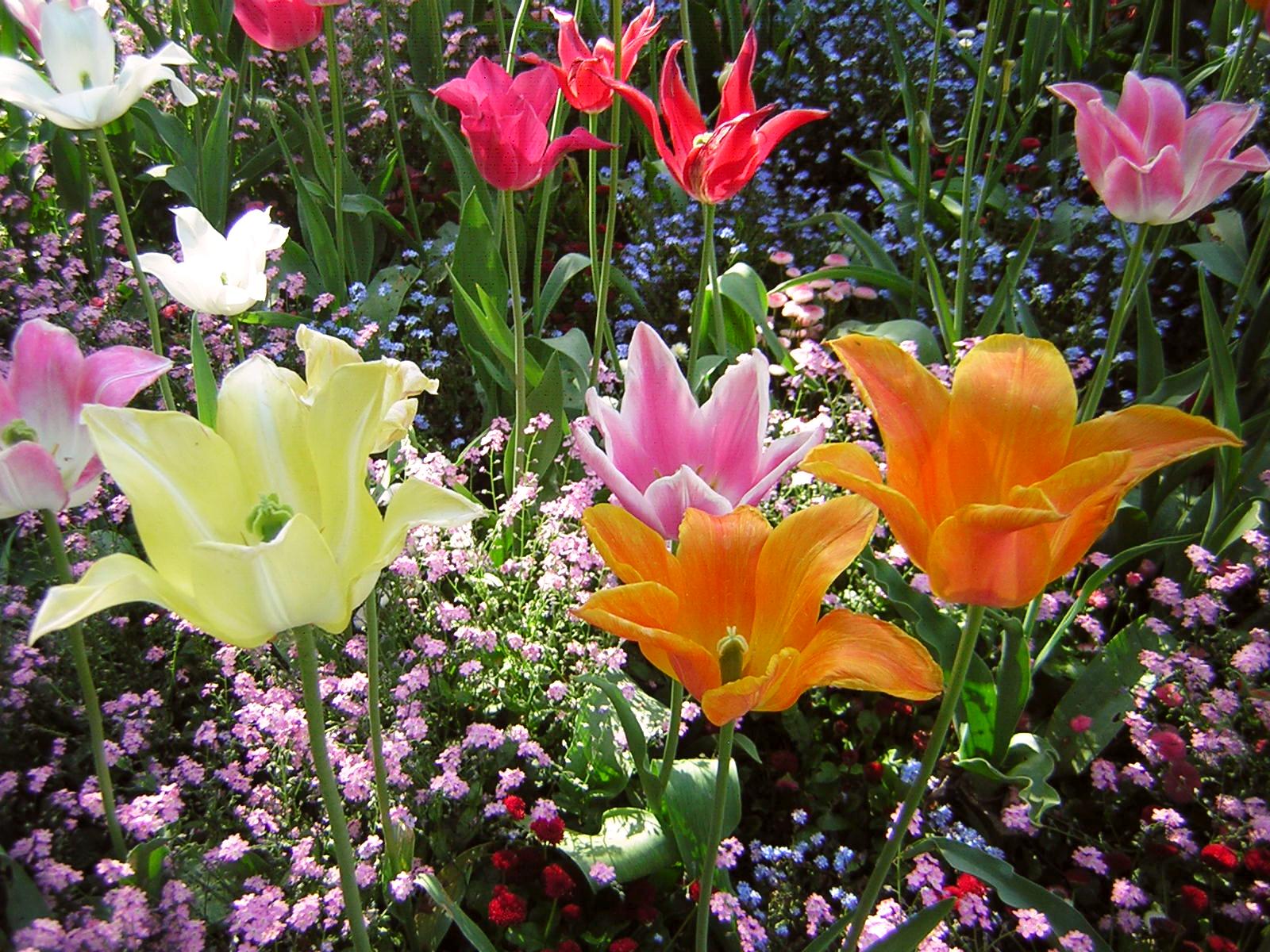 Barmhartigheid - kwijtschelding van straf door het heersende volk - wordt door gelovigen ten onrechte in verband gebracht met de welwillendheid van de Godheid.- Deel 1 -Boodschap thema's in de twee delen:De universele Godheid vraagt de innerlijke mensen op te houden de woorden "genade" en "barmhartig" tegenover haar te gebruiken - om redenen van onderdanigheid of hun verheffing.Noodzaak van een soms ernstige en vermanende taal van de hemelse Godheid (onpersoonlijk zenitwezen van de totale schepping) jegens alle wezens.Wat gebeurt er in het geval van een ondoordachte overtreding van de wet door een hemels wezen van licht en hoe kan de opslag van onwettige krachten weer worden opgeheven.Hoe goddelijke energieën van het hemelse zenit (godheid met de oer-centrale zon) de onwettig geconstrueerde valwerelden en de afvallige wezens die hemelvreemde levenswijzen aanhangen, op een omweg bereiken.Daarom is de Godheid - voortkomende uit de hemelse rechtvaardige wet - gelijk aan alle wezens van de gehele schepping.Tragische onwetendheid van gelovigen over de onzichtbare energieprocessen in hen (ziel) wanneer zij zich tot de Godheid wenden op een zelfverachtende en onderdanige manier.Ontstaan en uitwerking van een positief energieveld in deze wereld door de vervulling van een belangrijke hemelse levenswet.Nuttige levensadviezen van de Godheid voor wezens die bereid zijn te incarneren voor hun hemelse verlossingsplan.Waarom is er door een leven van eenzaamheid geen bevrijding van onwettigheid, noch is een snellere hemelse terugkeer mogelijk.Belangrijke verkenning van het eigen bewustzijn en de hoge achting van een zelfkennis van anderen voor de hemelse terugkeer van de ziel.Waarom recalcitrante en onleerbare probleemmensen vermeden moeten worden.Mogelijkheid om de ware bedoeling van negatieve gedachten, woorden en gedragingen te leren kennen door eigen ondervraging.Wat is spiritueel bewustzijn?Waarom vinden buitenwereldse gelovige zielen het zo moeilijk om zich los te maken van de aantrekkingskracht van de wereld?Geloof in cultusgebruiken, heiligen en een hemels hiërarchisch leven - de grote dwaling van onwetende gelovigen en waartoe die hen leidt.Onverbeterlijke hemelse afvallige wezens bedekten opzettelijk hemelse levenswijzen om de hemelse herinnering voor altijd uit hun bewustzijn te wissen.De heilswezens van het Hemelse Plan zijn in de val gelopen van afvallige wezens door het oprichten van religieuze groeperingen, orden en hun vervalste leringen en leven nu onderdanig aan hooggeplaatste persoonlijkheden.Waarom kan het niet zo zijn dat de wereldgodsdiensten de "absolute" waarheid van het Koninkrijk der Hemelen bezitten.Wat overactieve mensen met het helpersyndroom zichzelf aandoen door angstige planning voor de toekomst en ijverige activiteit.De weg naar een hartelijk gevoelsmens en een rustige manier van leven die vaak verkeerd begrepen wordt door rusteloze mensen.Wat angsten voor de toekomst kunnen uitlokken.*    *    *Mijn woord van licht openbaart zich opnieuw aan de innerlijke mensen die geestelijk verder willen rijpen en verwelkomt hen via een heraut van mijn liefde.Gelovige mensen bidden en smeken vaak om mijn barmhartigheid en genade, vooral als het slecht met hen gaat. Dit is lang gebruikelijk geweest onder de gelovige mensheid omdat zij altijd voor hun leven hebben moeten vrezen in deze wrede wereld die genadeloos werd geregeerd door gewelddadige heersers. Zij waren overgeleverd aan de wrede heersers die over hun leven heersten. Daarom moesten velen van hen in de loop van hun aardse leven, in vele incarnaties, smeken om genade en barmhartigheid, opdat zij hun leven zouden behouden of gespaard zouden blijven van straf. Telkens weer vielen gelovigen in handen van de meedogenloze en gewelddadige mensen en werden hun slachtoffers omdat zij geen begrip hadden voor hun geloof in God en hun vreedzame en nederige manier van leven. Zij namen hen gevangen en heersten over hun leven. Het gelovige volk wist dit en uit angst knielden zij neer voor de duistere en kwaadaardige heerser-men uit de zondeval. Zij smeekten om genade en vroegen hen geen kwaad te doen en hun bezittingen achter te laten. Maar meestal mochten hun smeekbeden niet baten en moesten zij hun leven onschuldig, op een wrede manier, achterlaten. Door deze verschrikkelijke omstandigheden werden de smekende woorden "barmhartigheid" en "genadig" meer en meer gegrift in het menselijk en geestelijk bewustzijn gedurende de lange aardse periode van het menselijk leven. In het begin verstonden de gelovige en nederige mensen het woord "barmhartigheid" in hun bewustzijn nog als Gods clementie, begrip en barmhartigheid voor een van hun onwettige levenswijzen. Deze opvatting veranderde echter onder de gelovigen in de loop van de oorlogszuchtige conflicten tussen de volkeren en stammen, waarbij onder de vijandige bewoners van de aarde verschrikkelijke omstandigheden heersten en de gelovigen onbeschrijflijk lijden en ontberingen moesten doorstaan. In hun tragische perioden van lijden en smart gingen de gelovige mensen er ten onrechte van uit dat Ik een strenge wereldrechter was en dat Ik over hun leven heerste. Daarom geloofden zij nu dat ik het recht en de mogelijkheid had hen op de een of andere manier te straffen voor hun overtredingen van de wet, zoals de tirannieën en vreselijke heersers vaak zonder reden deden op een hartgrondige manier. Voorwaar, de vroegere vredelievende gelovigen werden door sinistere mensen aan wrede folteringen onderworpen of hun leven werd hun ontnomen, hoewel zij in die tijd de wetsverordeningen van hun volk niet overtraden en ook geen zielsschuld hadden. De vroegere gelovigen moesten vreselijke dingen ondergaan omdat zij ongewenst waren bij de mensen met hun hartelijke en vreedzame levenswijze en werden beschouwd als minderwaardige buitenstaanders die niet pasten in hun grove levenswijze. Maar de belangrijkste reden was dat de onzichtbare donkere aardgebonden zielen uit de zondeval hen herkenden als hemelse afgezanten en daarom waren zij voor hen een anathema. Zij probeerden steeds weer, door mensen van hun eigen soort, de heilswezens van het hemelse plan op deze aarde uit te roeien. Zij slaagden daar slechts ten dele in, omdat velen aan gene zijde, nadat zij de schok van hun gewelddadige dood hadden overleefd, zich onbaatzuchtig en opofferend opnieuw beschikbaar stelden voor een wedergeboorte om de hele schepping en de diep gevallen wezens te helpen. Waarlijk, dit was de grote tragedie van de hemelse afgezanten, met een lijden dat niet te overtreffen was. Dit was slechts een van de vele tragedies op deze aarde, maar van de meeste weet je niets. De diep gevallen wezens hielden ervan verheven, dominant en heerszuchtig te lijken en voelden zich gerechtigd macht uit te oefenen over vermeend zwakkere of anders denkende mensen. De angstige autoriteiten genoten van deze vrijheidsberovende en meedogenloze rol. In het heden moesten zij hun afwijkend gedrag intrekken omdat de mensen, die als slaven werden behandeld, zich er steeds meer tegen gingen verzetten. In het verleden vertoonden zij zich tegenover hun onderdanen en ondergeschikten altijd als de grote heersers en hoge rechters, die hen door strenge wetten dwongen zich aan de hun gegeven richting te houden. Als mensen daartoe niet bereid waren, werden hen pijnlijke lichamelijke straffen opgelegd of werden zij voor een grote menigte vernederd en gepijnigd totdat zij luidkeels om genade smeekten. Tot op heden wordt het woord genade in deze wereld gebruikt door wezens die diep in bewustzijn zijn gevallen en het wordt ook graag geciteerd in berichten in de media en vaak in religieuze geloofsgemeenschappen, hoewel het geen relatie heeft met het hemelse leven en met een van mijn goddelijke wezenskwaliteiten.De gelovige mensen hebben nog steeds een verkeerd beeld van mij. Zij geloven dat ik een heersende natuur heb en bepaal wanneer hun leven eindigt en hoe zij uit deze wereld vertrekken. Volgens sommige religieuze opvattingen, zou ik met geweld over hun leven moeten heersen. Maar dat is niet zo! De misleide religieuze mensen geloven nog steeds, hoewel mijn geest van liefde dit vele malen door een boodschapper heeft gecorrigeerd, dat ik een straffende en kastijdende God ben aan wie al het leven in het hele universum is onderworpen. Vermoedelijk bepaal ik of een wezen goed of ziek is aan de hand van mijn slechte of goede humeur en mijn grotere of geringere liefde voor het wezen. Dit verkeerde idee over mij leidde tot de veronderstelling dat zij in hun leven volledig aan mij waren overgeleverd. Daarom geloven velen ook dat zij vanwege hun fouten en zwakheden niet veel hoeven te doen omdat Ik alles onder controle heb. Zij menen dat het voor hen niet van doorslaggevend belang is of zij meer een hemels wettig en edel leven leiden, maar dat het alleen van belang is dat zij niets verkeerds doen in de zin van de wereldse wet. Zij zijn ervan overtuigd dat Ik na hun lichamelijke dood toch over hun leven zal heersen en dat zij daar niets aan kunnen doen. Of ik hen verwerp en hen straf en hen met hun ziel in de duistere rijken van het hiernamaals laat leven, of dat ik hen terugbreng naar het koninkrijk der hemelen, zo geloven zij, dat is aan mij alleen om te beslissen.Waarlijk, ik heb duizenden jaren lang door middel van vele herauten getracht deze misvatting in hun vernauwde en verkeerd gerichte bewustzijn te corrigeren, maar tot dusver heb ik geen succes gehad. Zij geloven meer in hun geloofsregels en bijbelse uitspraken en dit heeft zich ingeprent in hun menselijk boven- en onderbewustzijn en is even tragisch voor hun ziel. Wanneer zij aan gene zijde is aangekomen, blijft zij in haar religieuze kennis geloven zonder ooit ook maar één enkele bevestiging te hebben gekregen of deze al dan niet werkelijk overeenstemt met de hemelse waarheid. Ik kan deze tragische dwaling van de innerlijke mensen van vandaag niet veranderen, hoewel vele corrigerende boodschappen van mijn geest van liefde reeds onder de gelovige mensheid zijn. Welnu, wat moet ik anders doen dan steeds weer, door middel van vergevorderde hemelse boodschappers (herauten), de stoffige en mot-etende geloofsbelijdenissen en religieuze leringen corrigeren, die werkelijk een volkomen verkeerde opvatting weerspiegelen van het hemelse eenheids-leven en van mij, de onpersoonlijke Ik Ben Deïteit.Mijn hemelse wezen is altijd barmhartig, welwillend, mild en begripvol, ook al houden sommige hemelse wezens zich soms niet aan de goddelijke wetten, die zij echter allen in een grote stemming hebben onderschreven. Ik wijs hen er dan op dat zij een hemelse wet hebben overtreden, hetzij door geestelijke onvolwassenheid, hetzij door onvoorzichtigheid. Na enige tijd van bezinning corrigeren zij hun verkeerde gedrag en vragen mij, door hun oprecht inzicht, hun verkeerde manier van denken of handelen te transformeren. Zij weten ook dat zij mij nooit om genade hoeven te smeken, want Ik ben altijd genadig en wis onmiddellijk hun opslag van tegenspraak. Slechts een kortstondig hartelijk besef van hun onwettige manier van denken en handelen en een nieuwe richting zijn van hen nodig. Dat is alles!Geen enkel hemels wezen vraagt mij om vergeving, omdat ik er geen macht over uitoefen en ook niet door de hemelse wezens gemachtigd ben om hun toevallige en ondoordachte overtredingen van de wet te moeten vergeven. Door mijn groot universeel overzicht, dat ik ontvang uit ontelbare details van de wet en die in mij zijn opgeslagen, zie ik onmiddellijk dat een hemels of buiten-hemels wezen zich verkeerd gedraagt. Ik kan hun aandacht er reeds op vestigen, hen waarschuwen en ernstig vermanen, omdat ik hiervoor de goedkeuring van alle wezens heb ontvangen. Maar aangezien elk wezen zelf verantwoordelijk is voor zijn denken, spreken en handelen en daarin vrijheid heeft, moet ik mijzelf niet opdringen of binnendringen met boodschappen die bedoeld zijn om het in een andere richting te leiden. Dit wordt alleen gedaan door heerszuchtige, controlerende, gewelddadige mensen en aardgebonden zielen in deze lichtloze, harteloze wereld.Uit deze uitgebreide uitleg kun je nu opmaken dat je stoffige beeld van het verleden, van mij, het universele, onpersoonlijke Zenitwezen (hemelse Godheid), een ernstige rectificatie behoeft.Wie nu mijn goddelijke uitspraken kan vatten, zal een grote vreugde in zijn hart voelen, want zijn wijd gerijpte ziel is in een blijde stemming dat de mens, in wie zij leeft, eindelijk de gelegenheid heeft om de beperkende barrière van het al te menselijke denken te overstijgen. Alleen zo zal hij vrijer worden en veel gemakkelijker kunnen leven, omdat hij door de nieuwe kennis en de verdiepte realisaties een verruimde geestelijke rijpheid heeft gekregen en zijn opvatting over mij in een nieuw licht kan plaatsen. Dientengevolge zal hij mij niet langer bestraffend, kastijdend en als een machtig, heersend hemels gezag aanvaarden en bang voor mij zijn, maar mij waarnemen als een barmhartig, welwillend, begrijpend, nederig en liefdevol wezen in zichzelf, dat zich nooit boven een ander wezen plaatst. Deze nieuwe kijk kan hem helpen om in zijn innerlijk een veel vreugdevollere en meer ontspannen dialoog met mij te voeren en zijn vroegere angst voor mij volledig af te leggen. Helaas zijn gelovigen bang voor mij omdat ik, vanuit het standpunt van onwetende en onverlichte mensen, enerzijds zogenaamd heers en streng bestraf, maar anderzijds heel hartelijk, liefdevol en liefdadig kan zijn. Deze gespleten denkwijze en angstige kijk op mij is bij de meeste gelovigen van verschillende godsdiensten tot op de dag van vandaag blijven bestaan.Zet nu alstublieft de oude, valse opvatting van een heersend machtswezen van de heelheid van de schepping opzij en zie mij met uw hartgevoelens als een onpersoonlijk wezen in de oer-centrale zon, dat te allen tijde klaar staat om ieder wezen te helpen op de meest hartelijke en zachte, zowel als vooruitziende manier. Bedenk dat u ook wilde dat ik ernstig en vermanend zou zijn als u in gevaar was of achteloos de hemelse rechtsregels had overtreden. Ik moet mij zo tegenover u gedragen, opdat u een gevaarlijke situatie zo snel mogelijk herkent en u er op tijd en ongedeerd uit kunt komen. Daarom horen jullie mij van tijd tot tijd door herauten op een ernstige en vermanende toon, die voor jullie mensen en jullie ziel nuttig moet zijn om op tijd uit een gevaarlijke levenssituatie te geraken. Dit zou voor u bijna dagelijks nodig zijn in deze wereld, die vol gevaren is. Maar in deze tegendraadse wereld en lage vibratie van mensen en hun zielen heb ik die mogelijkheid niet. Alleen met een ver gerijpte heraut kom ik door met mijn vermanende taal uit goddelijke ernst, want de meesten van hen hebben de goddelijke ernst in zichzelf nog niet ontsloten. Wees daarom blij als ik af en toe of vaker vanuit goddelijke ernst door een boodschapper spreek, want in deze taalklank kunt u mijn wijze en vooruitziende boodschappen ervaren, voor een hemelse terugkeer zonder omwegen, met meer inhoud.Ik verzoek u dringend uw harten meer open te stellen voor mijn vermanende taal van goddelijke ernst, want sommigen van u kunnen de ernstige taal over de boodschapper, die ook vervuld is van mijn liefde, niet verdragen. Zij vragen mij in innige gebeden waarom ik zo tot hen spreek? Dit komt omdat in deze heraut de goddelijke ernst vrij volwassen is en dit is zeer zeldzaam onder herauten en ook onder mensen op het Innerlijke Pad naar hun Licht Thuis.Als ik altijd alleen maar op zachte toon en eufemistisch zou communiceren, hoe zou ik u dan op tijd voor gevaar kunnen waarschuwen en beschermen?Mijn ernstig spreekgeluid biedt de hemelse wezens de beste mogelijkheid om al hun aandacht te richten op een dreigend gevaar, om onmiddellijk zelfbeschermend te reageren of anderen te waarschuwen. Daarom bevat mijn ernstige en vermanende taal meer liefdekracht in mijn communicatie dan een zachte spreekklank. Dat moet je aannemen! Een gevoelige en volwassen heraut zal dit verschil heel goed opmerken. Vanuit de goddelijke ernst vloeien grotere hoeveelheden energie naar de wezens in gevaar dan anders gebruikelijk is in mijn taal vanuit andere kwaliteiten van zijn. Daarom vraag ik u zich verstandig en bezonnen te gedragen en met een vooruitziende blik te denken wanneer u mijn ernstige taal over een heraut hoort. Als ik een innerlijke mens ernstig en vermanend toespreek door middel van een heraut, dan loopt hij b.v. het gevaar sterk beïnvloed te worden door laaghartige zielen, die hem willen leiden in hun onwettige wereldrichting, waarin zij zich prettig voelen. Dat wil zeggen, zij willen hem met vele influisteringen volledig in verwarring brengen, zodat hij zich neerlegt en zijn rechte weg naar het koninkrijk der hemelen opgeeft. In deze fase is de mens meestal niet meer in staat zijn thans bedreigende levenssituatie zelfstandig te verhelderen, omdat hij voortdurend wordt bestookt met gedachte-impulsen van de duistere zielen die zijn aura binnendringen. Deze tragische toestand brengt mij ertoe onmiddellijk te reageren en te handelen, als ik een ontvankelijke boodschapper heb, die op dit ogenblik hoog slingert en klaar is om een boodschap te ontvangen voor een naaste. Ik laat hem dit altijd vrij doen, want hij is een vrij wezen, zoals alle anderen. Als hij een boodschap wil ontvangen en zijn zielsbewustzijn is al open in goddelijke ernst, dat wil zeggen vrij van lasten tegen goddelijke ernst, dan zal hij het geluid van mijn hemelse taal ernstig en vermanend horen, omdat dit altijd moet wijzen op beschermende maatregelen. Uit de betekenis van mijn hemelse mededeling zou de aangesprokene vrij snel moeten opmaken in welk gevaar hij verkeert en hoe hij zich zo snel mogelijk een weg kan banen uit de invloedssfeer van onverbeterlijke zielen en mensen die met hen werken. Mijn ernstige taal moet hem helpen zijn bedreigende levenssituatie snel en accuraat te onderkennen en zijn weg te vinden naar een nieuwe, meer wettige manier van leven, die ik hem ter bewustwording aanbied om zijn vibratie te verhogen. Als de mens mijn behulpzame onderricht aanvaardt, dan komt hij weer dichter bij mijn hemelse bron van liefde. Zo wordt hij door mijn goddelijk licht zoveel mogelijk beschermd tegen de slinkse zielen. Dat is de reden waarom ik nu en dan, of soms vaker, wanneer de situatie het vereist en het nodig maakt - als ik u door een bode kan bereiken - waarschuwend, vermanend en ernstig tot u spreek uit goddelijke ernst. Wie de diepe betekenis van de goddelijke ernst kan vatten, begrijpt waarom in de goddelijke wet deze nuttige en doeltreffende eigenschap noodzakelijk is voor de hemelse wezens. Bovenal is het zeer nuttig voor de hemelse wezens die nog niet zo ver gerijpt zijn, want hun bewustzijn kan de grote overvloed van de ontelbare individuele regelmatigheden nog niet helder en duidelijk bevatten. Daarom vinden zij het in het begin van hun evolutionaire leven nog moeilijk om zich op de juiste wijze in de hemelse wetten van het leven te integreren, dat wil zeggen, zij vinden het moeilijk om de afzonderlijke wetten met vooruitziende blik te begrijpen en te vatten, zodat zij juist kunnen handelen. Vanwege hun nog kortzichtige levenssituatie hebben zij vaak mijn hulp nodig en die geef ik hen graag en soms ook maak ik hen heel serieus duidelijk wanneer zij gedachteloos een wet hebben overtreden, waardoor er dan op den duur vervelende dingen met hun lichtlichaam kunnen gebeuren vanwege de lagere trilling en dus lagere straling die daarvan het gevolg is. Daarom waarschuw ik hen uit goddelijke ernst en vermaan hen om meer vooruitziend te denken en zich anders te gedragen, overeenkomstig mijn beeldonderricht over de werking van krachten. Maar ik heers niet over hen, want dat zou een overheersende manier van doen zijn. Als zij weer eens een hemelse wet overtreden - hier worden hemelse wezens bedoeld die nog niet zo ver in de evolutie zijn gerijpt - spreek ik hen vermanend toe en toon hen verklarende beelden van wettig gedrag. Na mijn vooruitziende onderricht over de functie van de subtiele atomen en het effect daarvan op hun leven en hun gevoelige lichtdeeltjes (vergelijkbaar met onze cellen), zijn zij meestal onmiddellijk bereid hun gedrag te veranderen. Aangezien zij soms in de tegengestelde richting van de hemelse wet zijn geweest, hebben zij voorraden van onwettige krachten geabsorbeerd. Ze geven deze aan mij om uit te wissen met hartelijke en liefdevolle zorg. Zij hoeven mij niet om vergeving te vragen voor hun daad, een hartelijke overgave is voldoende en zij zijn al vrij van de tegenkrachten door mijn transformatie.De transformatie is alleen voor mij mogelijk, omdat ik de sterkste energieën van de hele schepping in de oer-centrale zon mag beheren en alleen deze krachten zijn in staat een tegengestelde kracht te neutraliseren of te transformeren. Zelfs een hemels wezen van de hoogste evolutie kan dus niet uit zichzelf transformeren en heeft mijn hulp nodig, omdat de vereiste hoeveelheid krachten, die een transformatie op gang brengen en teweegbrengen, bij hen te gering is. Alleen de oorspronkelijke centrale zon in verbinding met mij kan dit proces tot stand brengen.Zoals u hieruit kunt zien, als u een overtreding van de wet hebt begaan, is het niet nodig dat u mij om vergeving vraagt. Het volstaat dat u zich vriendelijk tot mij wendt en mij het erkende strafbare feit voorlegt met het verzoek om nietigverklaring of omzetting. Ik zie aan je oprechte intentie of je het oprecht meent. Als dit het geval is, zal ik onmiddellijk een overtreding omzetten, natuurlijk alleen als het zo is, en u er in uw ziel van bevrijd bent. Dit gebeurt meestal 's nachts, wanneer de mens in diepe slaap is, omdat je overdag te laag trilt met je ziel en mij niet de mogelijkheid wordt gegeven om je ziel via de levenskern te bereiken.Zoals u ook uit mijn beschrijving kon opmaken, heeft mijn onpersoonlijk wezen, dat u de Ik Ben Godheid of een andere naam noemt, het vermogen om onwettige krachten te neutraliseren. Mijn hemelse zenitwezen is zo georiënteerd dat het zich altijd neutraal opstelt tegenover alle wezens en vanuit het grootste universele overzicht de taken op verantwoorde en zorgvuldige wijze vervult. In het hemels koninkrijk zijn zij zeer aangenaam om te vervullen, maar in het Fallein is dat heel anders, want daar zijn andere wetten en levenswijzen dan in het hemels koninkrijk, die door de afvallige wezens tot stand zijn gebracht. Ik kan hen niet bereiken met mijn stroom van liefde, omdat mijn wezen alleen de hemelse wetten beheert. Door veranderde of geheel nieuwe wetten en hemelvreemde levenswijzen hebben de afvallige Godswezens mijn rechtstreekse weg naar hen versperd. Dat wil zeggen, door nieuwe functie-opslagplaatsen in de elementaire atomen van hun verschillende werelden en nieuwe oriëntaties van hun levenswijzen, is hun trilling en uitstraling veranderd en daardoor wordt mijn hemelse liefdesstroom afgewezen. Maar opdat de melkwegstelsels met de vallende planeten, met inbegrip van de afvallige hemelwezens, toch kunnen worden ondersteund en van energieën voorzien, stromen er krachten naar de Melkwegzon vanuit de Oorspronkelijke Centrale Zon. Dit betekent dat na elke voltooide geestelijke eon - het is de kosmische tijdsperiode waarin een melkwegstelsel buiten het hemelse koninkrijk volledig door de gegeven elliptische lichtbaan reist - de melkwegzon nieuwe hemelse krachten toegewezen krijgt, die zij eerst opslaat. Aangezien de hemelse afvallige planeetbewoners andere wet- en functie-opslagplaatsen in de elementaire atomen van de planeten hebben geprogrammeerd toen zij hun valwerelden buiten het hemelse koninkrijk creëerden, die waren afgestemd op de straling en vibratie van hun gewenste levenswijze, moet de respectieve melkwegzon onafhankelijk de poolomkering van de bipolaire energieën van de hemelse oorspronkelijke centrale zon uitvoeren. De aanpassing van de krachten aan de planetaire straling en vibratie, evenals de verdeling ervan in de vereiste hoeveelheid, wordt onafhankelijk uitgevoerd door de melkwegzon door middel van de functieprogramma's die erin zijn opgenomen.Zoals u hieruit kunt zien, ontvangen de planetaire bewoners en het andere planetaire leven in de verschillende Val-sterrenstelsels de levensenergieën op een omweg vanuit mijn hemelse hart. Dit gebeurt ook in jullie zonnestelsel, dat tot de laagste trillingsvalentie behoort.Na de beschrijving over mijn wezen en over een van mijn ontelbare taakgebieden, die ik graag vervul voor u en het hele leven van de schepping, keer ik terug naar het menselijk leven. Onwetende en misleide gelovigen hebben een totaal verkeerd idee van de hemelse wetten en de levenswijze van de hemelse wezens en ook van mij, de Ik Ben Godheid. Daarom probeer ik, via de heraut, altijd verdere fouten en onjuistheden recht te zetten.Neemt u aan dat er in het hemelse Wezen geen straf of kastijding is. Daarom kan geen enkel wezen ooit door mij gestraft worden en daarom is een smekende en smekende oproep tot mijn hemelse wezen om genade - zoals mensen vroeger deden bij genadeloze beulen en heersers, of zoals misleide en onwetende gelovigen nog steeds tot mij spreken - volstrekt overbodig. Begrijp me goed: zo'n zelfvernedering zal een hemels wezen mij nooit tonen. Als een onwetende, misleide gelovige mij onderdanig op zijn knieën smeekt om hem bij te staan op een gebied van het leven, dan trekt mijn liefdesgeest in hem zich onmiddellijk terug. Op het moment van onderdanigheid vibreert hij in tegenspraak met de hemelse wet van gelijkheid van alle wezens - waaraan ook Ik (Ik Ben Godheid) onderworpen ben - en dit betekent dat zijn aura verduistert. In deze onderdanige fase van een mens moet ik mij onmiddellijk met mijn liefdekrachten terugtrekken uit de zieledeeltjes tot in de levenskern, want de menselijke aura trilt en straalt dan alleen nog in de eenpolige, onwettige krachten van de onwetende wezens, die geen intenties meer tonen om terug te keren naar het hemelse wezen. Deze hemelse wet van gelijkheid is lange tijd totaal verkeerd begrepen door onwetende mensen en ook door buitenwereldse onverlichte of verkeerd onderwezen zielen. Zij gaan ervan uit dat mijn onpersoonlijk, hemels zenitwezen boven alle wezens van de schepping staat. Maar dat is niet zo! Uit religieuze traditie knielen veel gelovigen voor mij neer, maar in wezen weten zij niet wat zij in werkelijkheid doen. Door hun onwettige levenswijze en sterke mentale belasting blijven zij altijd in een lage trilling, waardoor zij geen ware innerlijke communicatie met mij tot stand kunnen brengen en het heel moeilijk vinden om tot nieuwe spirituele inzichten te komen. Door geestelijke onwetendheid is hun denkhorizon zeer beperkt, d.w.z. hun idee van het hemelse leven en van mij, is volledig uit de lucht gegrepen. De meeste gelovigen zijn gebonden aan religieuze gemeenschappen en nemen de voorschriften van de religieuze leer en hun traditionele cultus over zonder dieper na te denken over wat zij werkelijk beleven. Door hun innerlijke hemelse afstand kunnen zij niet vermoeden dat ik eeuwig aan hen gelijk ben in de rechtvaardige levenswet van de hemelse wezens en hoe ik daarmee werk. Zodra zij de waarheid in deze wereld of in het hiernamaals ervaren, wordt hun bewustzijn er op dat ogenblik door overweldigd. Voorwaar, dit feit overtreft hun opvatting van mijn nederig onpersoonlijk hemels God-zijn in de oerzon, omdat zij lang misleid zijn door de godsdienstige kennis van hun voorvaderen en hun verworven traditionele culten hebben aangenomen, zogenaamd voor mijn verering. Deze zijn nu diep ingeprent in hun menselijk en zielsbewustzijn en raken nog steeds meer verankerd. Door hun uiterlijke vreemde gebedsrituelen op een onderdanige manier, menen zij mij daardoor vreugde in mijn hart te geven. Als zij wisten wat zij in feite in mij teweegbrengen, zouden zij diep bedroefd worden en zich schamen voor hun kunstmatig gedrag, dat hen alleen maar verder verwijdert van het hemelse leven, dat zich voltrekt zonder rituelen, culten en andere feestelijke vereringen, die onverlichte en onwetende geestelijken lang geleden op aarde hadden bedacht. Het religieuze volk moet daardoor tot eenheid worden gebracht en worden behoed voor ernstig moreel verval.Hieruit ziet u nu in welke richting gelovige mensen en hun zielen gaan in blind geloof. Door hun geestelijke stilstand zijn diepgaande geestelijke ervaringen niet meer mogelijk. Hun huidige manier van leven is zeker niet de weg naar de hemelse terugkeer. Hun ondoordachte overname van religieuze traditie heeft hen nu in onderdanige mensen veranderd.Door hun onderdanigheid willen zij mij ofwel hun innige verering tonen, ofwel iets met mij bereiken dat zij van mij verlangen. Als zij wisten dat hun onderdanige houding een hemelse overtreding van de wet is, omdat zij zich daarmee verwijderen van de hemelse gelijkheid van alle wezens - waartoe ook ik (de onpersoonlijke Godheid) behoor - dan zou niemand van hen op het idee komen om mij nog steeds op deze vernederende manier te benaderen. Ook al komen zij onderdanig uit het hart tot mij, toch moet ik mij aan mijn en uw hemelse wet houden, want anders zou er onmiddellijk een verwoestende negatieve reactie ontstaan in mij en in de hemelse Oorspronkelijke Centrale Zon waarmee ik leef en samenwerk. Door één enkel onwettig gedrag van mijn goddelijk hoogtepuntwezen zouden de geordende krachten van het hemelse koninkrijk - die zich voortbewegen op vooraf bepaalde lichtpaden - in de grootste wanorde vervallen en dit zou catastrofale gevolgen hebben voor de hele schepping.Nu begrijp je misschien iets beter waarom ik niet betrokken kan raken bij een ongelijkheid of onderdanigheid of verheffing van mijn wezen. Wie graag in gelijkheid met zijn medemensen leeft, omdat hij deze hemelse wetmatigheid uit innige overtuiging heeft aanvaard en dus uit eigen levenservaring weet hoe mooi het is dit te leven in vereniging met meerdere mensen die dezelfde hemelse gerichtheid hebben, zal het hem duidelijk zijn dat mijn hemelse, onpersoonlijke wezen niet uit de pas mag lopen, want anders zou er een scheppingsleven zijn dat door één wezen zou worden geregeerd en bepaald. Maar dat zou voor ieder wezen slavernij betekenen! Geen enkel hemels wezen wilde zo'n onvrij leven leiden, daarom bepaalden zij gezamenlijk voor alle eeuwigheid dat geen wezen boven een ander mocht staan en daarom mocht ook ik mij niet boven enig wezen kunnen stellen, ook al was de hele schepping met haar krachten door hen aan mij overgedragen voor bestuur en coördinatie.De diep gevallen, afvallige wezens van God willen dit ware hemelse feit echter niet aanvaarden, omdat zij nog steeds een verheven leven willen leiden. Zij aanvaarden niet de hemelse gelijkheid van alle wezens, waartoe ook ik behoor, omdat zij anders hun leven zouden moeten veranderen. Op dezelfde manier willen de zelfverheven religieuze leiders de gelijkheid van alle wezens niet betreden, en daarom bestaat er een totaal verkeerd beeld van het hemelse leven en ook van mij onder de gelovigen van de verschillende religieuze godsdiensten. Zij verheerlijken mij altijd omdat zij dan een goed excuus hebben wanneer zij zich op een verheerlijkende manier tegenover de gelovigen plaatsen. Hun manier van leven laat dus niets anders toe dan Mij te verheffen en Mij onderdanig te benaderen in gebed. Hun eigen dwaling en mentale last beheerst hen reeds duizenden jaren in het aardse leven en kost hen reeds eonen van dwaling in het hiernamaals. Dit zal zo doorgaan totdat zij uiteindelijk uit vrije overtuiging tot het besef komen dat zij willen terugkeren naar de gelijkheid van alle wezens. Het tragische is dat hoe langer zij onveranderd in de Fallein leven, hoe meer de opslag van hun onwettige verheffende en vernederende levenswijze intensiveert. Aangezien de leidende, zwaar belaste, aan de aarde gebonden wezens op de laagst trillende planeet Aarde en in de andere Valrijken weigeren terug te keren naar het Koninkrijk der Hemelen, kan de Val in de Subtiele Rijken langer duren en dit betekent dat hun onwettige opslag zal toenemen. Zij willen dit droevige en tragische feit op het ogenblik niet horen, daarom wenden zij zich onmiddellijk van mij en de hemelse wezens aan gene zijde van de aarde af, wanneer hun onwettige manier van leven voor hun geestelijke ogen wordt geflitst.Nu, wat zal ik doen opdat de gelovige mensen en hun zielen een andere richting uitgaan en uit hun denken van ongelijkheid komen. Daarom vraag ik jullie wijd en zijd gerijpte mensen met een open hart voor spirituele expansie: Begin nu mij als gelijke met u te beschouwen, dan kan uw afstemming en trilling de wereld-aura (atmosferische geheugenkroniek) binnengaan en van daaruit uitstralen naar spiritueel volwassen mensen. Dit betekent dat door uw wettige manier van leven in de hemelse gelijkheid van wezens, een energieveld met uw opgeslagen levensgegevens zich opbouwt en voortdurend toeneemt. Dit bipolair stralende energieveld heeft een bepaalde lichtfrequentie en beweegt zich ook voortdurend over de wereld, wachtend op ontvangers. Op een gegeven moment zal dit zo sterk zijn dat het zal worden aangetrokken door de zielsaura van een spiritueel open persoon voor de uitbreiding van het bewustzijn. Dit kan dan een kettingreactie teweegbrengen, die wenselijk zou zijn voor de innerlijke mensen die uit het plan van verlossing voortkomen. Dit is een kleine hartenwens van een scheppingswezen dat in u leeft in de essentie van heelheid schepping en u de levenskracht voor uw eeuwig leven doorgeeft.Doe jezelf een plezier: Leef niet vernederd, noch onderdanig, noch verheft gij u! Een onderdanige, vernederende of verheffende manier van leven is niet in enig hemels wezen, noch in mij, noch zou het in jou moeten zijn! Houd hier meer en meer rekening mee in je leven dat gericht is op het Koninkrijk der Hemelen.Dank u voor uw innerlijke bereidheid om een nieuw bewustzijn binnen te treden dat u dichter bij de hemelse wederkomst zal brengen!Jullie innerlijke mensen, bevrijd je alsjeblieft van het smekende en smekende woord "barmhartigheid" of "genadig" en verwijder het uit je bewustzijn, want anders zullen jullie misleid blijven geloven dat Ik met geweld jullie leven bepaal en hoe jullie moeten leven - hetzij slecht in armoede en lijden, hetzij in rijkdom zonder financiële problemen en zorgen te hebben.Deze correctie had al veel eerder moeten plaatsvinden voor de meeste gelovige mensen, omdat zij nog steeds de stoffige en ongezonde kennis van verschillende religieuze geloofsgemeenschappen omhoog houden en deze als de absolute waarheid aanprijzen. Zij blijven zich er nog steeds aan vastklampen en zijn behept met oogkleppen zonder dieper na te denken over hun godsdienstige kennis. Op deze wijze verkrijgen zij nooit geestelijke vooruitziendheid, noch komen zij tot verruimde kennis van het hemelse leven. De beperkte levenswijze, door verkeerde kennis van de godsdienstige leringen, brengt meer en meer lijden voor hun zielen, omdat zij in het hiernamaals weer dezelfde levenswijze willen leiden als zij in aardse tijden deden. Daarom worden zij magnetisch naar deze wereld teruggetrokken en uiteindelijk weten zij niet meer waarom zij weer in deze onwettige en chaotische wereld moeten leven. In deze wereld en in het hiernamaals horen zij telkens weer via religieuze leiders dat dit is hoe ik het hun ziel toewens voor de geestelijke ontwikkeling en dat het geen toeval is dat zij zichzelf opnieuw in een lichaam hebben ingelijfd. Als zij van hun religieuze leiders hadden geleerd dat ik elke materieel gerelateerde incarnatie van meet af aan verwerp, zouden zij nu waarschijnlijk al dicht bij het koninkrijk der hemelen zijn. Maar helaas is dat niet zo, want zij hebben alleen maar geluisterd naar de onwetende geestelijkheid.Ik onderschrijf en ondersteun alleen een ziel die bereid is te incarneren als haar incarnatie het speciale doel heeft de trilling van wereldse mensen en hun verloren zielen te verhogen door middel van mijn innerlijke instructies en hun stapsgewijze realisatie. Dat wil zeggen: De ziel moet, volgens de specificatie van het "hemelse heilsplan", haar mens door impulsen op het emotionele vlak meer en meer leiden naar een hartelijke, eerlijke, nederige zowel als kalme, serene, onopvallende en ook vrije manier van leven op de achtergrond, waarbij zij beiden dagelijks goed op mij afgestemd moeten zijn. Hun spirituele doel van de hemelse terugkeer mag nooit worden veronachtzaamd, dus zou het voor hen en hun mens heel belangrijk zijn om spiritueel stap voor stap te blijven groeien door open te staan voor nieuwe kennis en hun eigen veredeling. Met een dergelijke levenswijze zou zij, met haar gevoelige en eenvoudige mens-zijn in deze chaotische en harteloze wereld, een kleine gids kunnen zijn naar het innerlijke hemelse leven voor de geestelijk gedesoriënteerden in hun wanhoop en hopeloosheid. Vanaf het allereerste begin was het voor de vrijwillige hemelse lichtwezens van Gods "heilsplan" duidelijk dat zij in deze duistere wereld door vele gevaren zouden worden bedreigd, die zij alleen zouden kunnen vermijden als zij voortdurend in vrede, harmonie en een vredige stemming zouden blijven. De wezens van het verlossingsplan waren zich er door hun innerlijke voorbeschouwing vanuit mijn geest van liefde ook van bewust dat in deze wereld en ook in het aardse hiernamaals vele kleinere en grotere religieuze gemeenschappen leden hof maken en dat het gevaar zal bestaan dat zij via hun ouders onder dwang slachtoffer worden van een religieuze gezindheid en vervolgens grote moeite zullen hebben om zich door opgelegde dogmatische leringen, traditionele culten en gebruiken weer los te maken. Maar mijn geest van liefde gaf de "hemelse afgezanten" ook toekomstgerichte, hoopvolle aanwijzingen in beeldspraak op weg naar de incarnatie, die zij in hun innerlijk opsloegen en die hun zeer van pas zouden komen om later, in de diepe slaap van de mens, tot inzicht te komen en zich te oriënteren.In de instructies van de Godheid voor de verlossing is het ook duidelijk dat de aan God gebonden mens, door zijn voortdurende geestelijke rijpingsproces en de innerlijke drang van de ziel naar vrijheid en onafhankelijkheid, de gelegenheid zal krijgen zich weer te bevrijden van de onvrije menselijke levensopvattingen, religieuze leringen en leidende geestelijken. Dat wil zeggen dat in een vrije en hoger vibrerende staat van de ziel, op een bepaald moment het tot de mens doordringt en hij van binnenuit voelt hoe onvrij een aansluiting en lidmaatschap van een religieuze gemeenschap, een spirituele groepering of een wereldlijke organisatie hem heeft gemaakt. In deze fase van rijpheid geeft zij hem door mijn ondersteunende krachten voortdurend de impulsen om eindelijk afstand te doen van alle banden en onvrije manieren van leven. Wanneer na de innerlijke stap deze uiterlijke stap is gezet, zullen mens en ziel een vrij gevoel van geluk ervaren. Zij zullen zich alleen goed voelen in een vrije manier van leven en ook in een vrije hartelijke verbinding met mijn geest van liefde, die altijd onopvallend naar buiten toe moet worden gecultiveerd, dat wil zeggen, zonder kunstmatige, zelfpromotie manier. Alleen als een wezen dat bereid is te incarneren dit doel nastreeft, heeft het een kans om niet weg te zinken in het donkerste valgebied van bedrieglijke wezens en zich mogelijk zelfs bij hen thuis te voelen. Alleen een ziel die zo georiënteerd is, zal ik dan met mijn liefdekrachten ondersteunen voor een incarnatie - anders niet. Alleen door zo'n geestelijk rijp persoon en de grote uitstraling van zijn sterk vibrerende ziel krijgen de diep gevallen mensen en hun zwaar geschaduwde zielen een kans om weer een verlangen te voelen naar mijn liefde, nabijheid van licht en warmte van hart en mogelijk te ontwaken tot innerlijke spiritualiteit nog in deze wereld of in het hiernamaals. Maar voor een gelovige, zwaar geschaduwde ziel die uit het heilsplan komt en al vele incarnaties achter de rug heeft, zou nog een incarnatie rampzalig uitpakken, en daarom zal ik zo'n ziel een nieuwe incarnatie niet aanraden. Velen van hen die misleid zijn of in het helper-syndroom zichzelf opdringen en koste wat het kost in deze wereld willen helpen, gaan eigenzinnig naar de incarnatie en het resultaat aan het eind van hun leven is beangstigend. Daarom spreek ik tot iedere incarnatie-willende ziel vooraf, als zij zich door mij laat adviseren, en geef haar te verstaan wat haar kansen zijn volgens haar huidig bewustzijn. Of het deze wereld in het menselijk lichaam zonder grote geestelijke lasten zal overleven of naar alle waarschijnlijkheid zijn aardse leven tot zijn grote nadeel zal afsluiten, kan ik uit mijn grootste universele blik reeds ruwweg onderkennen. Maar ik kan haar geen exacte informatie geven voor haar levensweg in het menselijk lichaam in de vooruitziende blik op de toekomst, omdat in de ongeordende wereld de vele onvoorspelbare gebeurtenissen en de steeds wisselende menselijke manier van leven dit onmogelijk maken.Waarlijk, het is zeer moeilijk voor mijn geest van liefde om een beladen ziel van verlossing voor te bereiden op de wedergeboorte op aarde, omdat hij mijn instructies, die veelomvattend en vooruitziend zijn, niet juist kan indelen. Als zijn bewustzijn niet langer in staat is om zeer belangrijke instructies voor het menselijk leven te begrijpen, dan raad ik hem aan deze duistere en hachelijke wereld niet meer te betreden. Velen van de buitenwereldse heilsplan-wezens met reeds vernauwd bewustzijn overschatten zichzelf en menen ten onrechte dat zij zich met hun godsdienstige kennis en de ervaringen uit hun vele aardse levens toch goed kunnen redden in het aardse leven en keren zich daarom van mij af. Waarlijk, niet weinigen incarneren altijd eigenzinnig en hebben het geestelijk overzicht en de gerichtheid op het hemelse leven geheel verloren door hun onwettige levenswijzen en godsdienstige leringen, die zij als de hemelse waarheid aanhingen en trachtten na te leven. Het is voor mij onmogelijk om deze zielen in korte tijd te helpen, zodat zij de verloren geestelijke oriëntatie op het innerlijke leven van de hemelse wezens weer terugvinden. Vele onwettige levensgewoonten die zij tot nu toe in de materie genoten en waaraan zij zich graag overgaven, liggen nog steeds in hun zieledelen opgeslagen en dit betekent dat zij er nog steeds aan gebonden zijn. Nu vragen de zielen aan gene zijde van de aarde, die bereid zijn te incarneren, mij wat zij moeten doen om in hun volgende aardse leven althans een beetje dichter bij het hemelse leven te kunnen komen. Mijn antwoord is altijd vervuld van hartelijk begrip, maar het heeft een ernstig karakter en daarom is mijn raad voor de incarnatie-willende, verloren ziel ook navenant ernstig en vermanend. Zij hoorde van geestelijk georiënteerde mensen dat elk leven op aarde een goede gelegenheid is om snel geestelijk volwassen te worden en zo eerder naar het koninkrijk der hemelen terug te keren. Hetzelfde wordt in het hiernamaals gezegd door onwetende raadgevende zielen met het helpersyndroom, die in vroegere menselijke tijden veel esoterische kennis verzamelden en veel lezingen en seminars gaven, en ook boeken schreven en nog steeds naar deze wereld keken. Maar dit is niet zo, want de zielen met grote onwettige lasten, die zij in de vele aardse levens tot opslag hebben genomen, hebben nauwelijks de kans zich daarvan in een incarnatie te bevrijden, zelfs al zouden zij zo eenzaam als een kluizenaar of zonder menselijk en werelds contact leven. Voorwaar, indien een gelovige ziel ten onrechte meent, dat zij, om de bevrijding van de ziel van haar onwettigheid te bespoedigen, haar mens noodzakelijkerwijze in de eenzaamheid moet brengen, dan zouden de onwettige voorraden toch in haar blijven bestaan. Dit moet zo worden opgevat: De mens en de met hem verbonden ziel hebben in het aardse leven altijd menselijke confrontatie nodig voor de herkenning en diepgaande analyse van de onwettigheden - met mijn goddelijke hulp en liefde-kracht. Bovenal heeft de gewillige gelovige die zich heeft voorgenomen om terug te keren naar het koninkrijk der hemelen, veel van zijn eigen ervaring nodig en een zeker potentieel aan basiskennis van de ware hemelse wetten. Het is met een bezwaard hart dat ik het gedrag zie van godvruchtige mensen op het Innerlijke Pad. De meesten van hen hebben grote moeite om hun eigen fouten en zwakheden (onregelmatigheden) te ontdekken en wanneer iemand hen daarop wijst, voelen zij dit zeer pijnlijk aan en willen zij dit niet toegeven. Daarom verzetten zij zich ertegen en proberen zij zichzelf in een vals daglicht te stellen door woorden te verdraaien en met onaantrekkelijk gedrag. Dit is niet de zelf-eerlijkheid en nederigheid die hemelse wezens altijd beleven! Als zij werkelijk willen terugkeren naar het koninkrijk der hemelen, moeten zij hun onaantrekkelijk gedrag zo spoedig mogelijk veranderen. Ik raad u aan: uw houding en oriëntatie op het innerlijke pad naar het goddelijke licht moeten zodanig zijn dat u dankbaar en blij bent over elke zelf-erkende en gecorrigeerde fout, want dit zal u in het hiernamaals veel leed en omwegen besparen. Wees blij als iemand je eindelijk wijst op iets onwettigs, waarmee je andere mensen mogelijk lange tijd het leven zuur hebt gemaakt! Doe daarom uw trots en koppigheid weg en sta open en dankbaar voor elk vleugje zelfkennis, want het is werkelijk zijn gewicht in goud waard voor uw hemels vertrek, als u het eerlijk toegeeft en het voor altijd wilt wegdoen.Jullie innerlijke mensen, aan het begin van jullie Innerlijke Pad, hebben geen angst voor ontmoetingen, dat wil zeggen, vermijden het publiek niet vanwege een of andere onbegrijpelijke reactie van een persoon. Benader moedig ieder mens in de houding van gelijkwaardigheid van de hemelse wezens, ook al weet je dat sommigen heel moeilijk te verdragen zijn door vooringenomenheid en een humeurig en eigenzinnig gedrag. Zelfs als deze moeilijke mensen u afstoten, moet u ze bewust observeren en hun onaangename uitdrukkingen en eigenaardige gedrag, dat u soms nog onbewust beleeft, in u opnemen. Dit zal u de prachtige gelegenheid geven om elkaar veel sneller te leren kennen. Later, wanneer gij weet wie gij werkelijk zijt en er door uw eerlijke bereidheid tot verandering in geslaagd zijt de grofste fouten en zwakheden door ijverige ondervraging van u af te werpen en ze in berouw aan mij ter ontbinding over te dragen, pas dan, indien mogelijk, houdt gij u verre van deze opstandige en trotse mensen. Van binnenuit moet je aanvoelen met welke mensen je een vriendschappelijke communicatie kunt onderhouden en goed kunt harmoniëren, want in deze energieloze wereld is het voor je zelfbescherming heel belangrijk om alleen om te gaan met spiritueel gelijkgestemde mensen van jouw golflengte. Er zijn veel goedmoedige mensen die niet in staat zijn hun moeilijkheden te onderkennen en ze zelf op te lossen, omdat zij in deze verscheurde wereld leven. Hun weerbarstige levenswijze staat hen niet toe iets spiritueels van wie dan ook te aanvaarden om hun problemen op te lossen, en daarom is er bij hen nauwelijks sprake van enige spirituele vooruitgang. Door hun dagelijkse moeilijkheden met zichzelf en anderen trillen zij altijd laag en trekken daardoor onmiddellijk nieuwe moeilijkheden aan en komen bovendien door het gefluister van duistere, aan de aarde gebonden zielen in een chaotische levenstoestand terecht, waardoor hun vele levensenergieën worden ontnomen. Zulke onopvoedbare mensen zijn een probleem voor henzelf en ook voor hen die oprecht zichzelf willen erkennen en ten goede willen veranderen. Daarom raad ik u aan te overwegen of u zich niet liever zou afscheiden van zulke koppige mensen die, door hun voortdurend klagen over hun onopgeloste problemen, u steeds verder in hun chaotische leven trekken.Begrijp het alsjeblieft: Ik raad u aan in de eerste jaren op het Innerlijke Pad openlijk naar buiten te leven, want alleen door vele ontmoetingen met mensen van verschillend bewustzijn zult u nieuwe, onthullende indrukken opdoen van al te menselijke gedragingen en leefwijzen die hemelse wezens nooit beleven en daarom onwettig zijn. Om uzelf te leren kennen, is het in de beginfase zeer nuttig als u veel nadenkt over verschillende levenswijzen en gedragingen van bekende en naaste mensen en deze vervolgens vergelijkt met de uwe. Dit zal je een breder beeld geven van je huidige bewustzijn. Dit helpt u om meer over uzelf te weten te komen en waar uw zwakke punten liggen, dat wil zeggen, waar u onbewust kleinere of grotere fouten hebt gemaakt. Ik help je om jezelf nog meer te herkennen, als je bereid bent om eerlijk in de spiegel van zelfkennis te kijken. Daarin kun je, met mijn innerlijke hulp, nog vele niet onderkende of nog niet bewuste fouten en zwakheden herkennen die andere mensen hartzeer hebben bezorgd. Neem deze eerst tot zelfkennis, want zij bevatten de meest lage krachten en zijn onwettig vanuit mijn hemels standpunt.Nog bewuster worden voor zelfkennis: Wie bij onaangename uitspraken of het gedrag van anderen volledig de controle over zichzelf verliest en zo massaal geagiteerd raakt dat hij ondraaglijk hard begint te schreeuwen of geagiteerd opstaat en met een woede-uitbarsting de kamer verlaat, waarbij hij de deur luid dichtslaat, moet ervan uitgaan dat hij een zeer groot negatief energieveld in zichzelf heeft opgeslagen. Een bepaalde negatieve uitspraak of gedrag van een ander heeft het negatieve energieveld in hem in beroering gebracht en nu is de persoon niet meer in staat zijn zinnen onder controle te houden. Dit is het beste bewijs voor iemand op het innerlijke pad dat er nog een groot wetsovertreding uit het verleden in hem aanwezig is. Voor hem moet dit de gelegenheid zijn om samen met mij zo snel mogelijk dit negatieve energieveld op te lossen dat zich door verschillende onwettige opslagplaatsen heeft opgebouwd. Natuurlijk wordt verondersteld dat de innerlijke mens werkelijk bereid is om berouwvol deze grote fout voor altijd los te laten.Ik herinner u hieraan omdat veel innerlijke mensen nog steeds gebukt gaan onder een aantal van dergelijke onaantrekkelijke gedragingen en deze herhaaldelijk begaan en nog geen enkele bereidheid tonen om ooit te veranderen. Zij geloven heimelijk dat als zij tot mij komen in innig gebed en hun onaantrekkelijk gedrag overgeven, dat dan alles voor hen wordt gedaan. Dat kan niet, want elke fout van u moet met mijn hulp worden belicht en ondervraagd, zodat u zich bewust wordt van de reden van uw onaantrekkelijk gedrag vanuit een hoger en edeler standpunt. Want wie mij een fout overhandigt zonder er intensief over te hebben nagedacht en ook niet weet waarom hij die fout telkens weer begaat, die los ik de negatieve kracht niet voor hem op. Telkens wanneer u een overtreding begaat tegen de goddelijke wet, moet u bereid zijn uzelf te analyseren, zodat u in uw bovenbewustzijn precies herkent waarom u zo onaangenaam hebt gereageerd met woorden of met een bijzonder onaangenaam gebaar dat een ander in het hart moet kwetsen en hem ook moet afstoten. Alleen als je oprecht bent over je verandering, zullen mijn krachten van transformatie vanuit de Oorspronkelijke Centrale Zon in je ziel stromen en zal de ontbinding van het negatieve energieveld daarin beginnen. Als je eenmaal veranderd bent, lossen de opgeslagen negatieve krachten in het boven- en onderbewustzijn langzaam beetje bij beetje op, omdat ze van jou geen extra voeding (onwettige krachten) meer krijgen om te blijven bestaan. Dit is de innerlijke weg, stap voor stap naar geestelijke veredeling en terug naar het koninkrijk der hemelen. Wil je het met me lopen?Pas dan, wanneer er gestaag meer innerlijke en uiterlijke harmonie en rust tot je is gekomen, omdat je niemand meer kwetst met je negatieve eigenschappen of moeilijkheden veroorzaakt, zul je vrij zijn van de grofste fouten en zwakheden. Dit is geen reden om lui te zijn, om te rusten op de innerlijke weg naar het Lichthuis, of om inactief te zijn in zelfkennis, nee, dat zou een vergissing zijn. Nu is de tijd gekomen dat je dagelijks de kleinere fouten en zwakheden moet onderzoeken die je van binnenuit het meest verontrusten, omdat je ziel er herhaaldelijk je aandacht op heeft gevestigd door middel van impulsen. Noteer deze en schrijf ze op en vraag jezelf af waarom je op deze manier hebt geleefd, gehandeld, gesproken en gedacht. Bij elk negatief gedrag, woord of gedachte zijn er krachten met bepaalde herinneringen die op je reageren op het niveau van gedachten en gevoelens. Kun je je dat voorstellen?Als u meer over uzelf te weten wilt komen, verzoek ik u te proberen dit te doen vanuit een neutraal en onpersoonlijk gezichtspunt. Dat betekent: gedraag je op het moment van zelfkennis of vraagstelling alsof je naar jezelf en het menselijk leven kijkt, ontlichaamd, vanuit vogelperspectief. Alleen vanuit dit geestelijk hogere perspectief is het voor u mogelijk om uw mens neutraal, zelf-eerlijk en zonder eerdere, meestal verkeerde beoordeling te zien. Alleen dan zult u in staat zijn uw wangedrag, uw onaantrekkelijke opwellingen, de negatieve woorden en gedachten diepgaand en helder te onderzoeken en te analyseren. Nu zal ik u een voorbeeld geven, zodat mijn aanbod voor snellere zelfkennis voor u duidelijk en begrijpelijk wordt: Je windt je bijvoorbeeld op over het indolente en onverschillige gedrag van je partner, die in zijn eentje nauwelijks iets in de flat of het huis doet of opruimt. Ondanks vele gesprekken gaat hij niet in op uw verzoeken, en telkens als u weer iets ongedaan of onopgeruimd van hem ziet, raakt u daarover erg van streek. Aangezien jullie nu oprecht bereid zijn elkaar beter te leren kennen en jullie onaangename opwellingen en woede-uitbarstingen met mijn hulp willen oplossen, vraag mij dan om hulp en bescherming en plaats de opwinding over het trage en onverschillige gedrag van je partner op je spirituele bewustzijn (energie- en geheugenbewustzijn)* en geef het ook aan mij over. Maar ik vraag u alleen uw opwinding in twijfel te trekken wanneer u niet meer in deze lage stemming bent, dat wil zeggen, wanneer vrede en harmonie in u zijn teruggekeerd. Luister dan kort naar wat het negatieve energieveld van opwinding je wil vertellen.Opmerking: Uitleg over het spirituele bewustzijn (energie- en geheugenbewustzijn) en verdere nuttige informatie, bijvoorbeeld hoe erkende fouten en zwakheden in de eigen analyse ter discussie kunnen worden gesteld om het motief te achterhalen, staan in deel 2, aan het eind van de boodschap. **Het kan zijn dat u dan zelf ziet hoe slordig en onverschillig u nog bent op een bepaald gebied van het leven en dat u niet de moeite hebt genomen om iets op te ruimen en dit altijd van anderen hebt verwacht en het aan hen hebt overgelaten omdat u te comfortabel was of uzelf te goed vond voor dit zogenaamd inferieure werk door trotse trekken van de natuur. Het kan ook zijn dat je nog onbewuste imperialiteit zichtbaar wordt en hoe je jezelf beslissend boven mensen plaatst en grillig, slecht en onnadenkend met hen omgaat. In dit negatieve energieveld kan zich ook dezelfde opslag uit je vorige leven bevinden, omdat het je zo massaal stoort bij andere mensen. Dit betekent dat je ziel nog steeds hetzelfde trage en wanordelijke gedrag uit je vorige leven heeft opgeslagen, dat zij van haar vorige mens heeft overgenomen. Op het moment dat je de traagheid en wanorde van een persoon ziet, wordt het negatieve energieveld weer actief in jou en hun gedrag stoort je zo enorm dat je er erg opgewonden van raakt. Als je het vraagt, kan het negatieve energieveld zich via gevoelens en gedachtenbeelden kenbaar maken en je ook laten inzien waarmee en waarin je licht of zwaar belast bent met tegenstellingen. Een zware last laat zich op deze manier voelen: De persoon wordt door iets gestoord en raakt dan zo opgewonden dat hij uit de hand loopt en door zijn opvallend, onaantrekkelijk gedrag iemand zeer in het hart kwetst.Aan de hand van dit voorbeeld moet u zich realiseren dat elk van uw menselijke impulsen in u is opgeslagen en wel in uw boven- en onderbewustzijn en ook in de energiescheden van de ziel. Geen deeltje energie gaat ooit verloren, dus u kunt er zeker van zijn en aannemen dat uw positieve of negatieve gedachten, woorden, gevoelens en daden in u zijn opgeslagen, als zij niet hartelijk bij mij zijn gebracht om geneutraliseerd of opgelost te worden.Nu zal ik jullie inlichten over verdere mogelijkheden die jullie zullen helpen jezelf sneller te leren kennen om nog bewuster in een hogere trilling te kunnen leven, op voorwaarde dat jullie je met mijn hulp oprecht willen bevrijden van je fouten en zwakheden. Gedachtenbeheersing is een zeer belangrijk hulpmiddel om onaantrekkelijke eigenschappen te herkennen, waarvan de meeste God-gebonden mensen zich nog niet bewust zijn. Als een negatieve gedachte steeds terugkomt, schrijf hem dan op, zodat je hem niet vergeet en je er bewuster van wordt. Vraag het dan wat het probeert te doen via jou? Luister dan van binnen en als je stil bent, communiceert het kleine bewustzijn van de gedachte via je menselijk bewustzijn. De gedachte die in je bewustzijn is, is door jou in de loop van het leven geprogrammeerd voor een bepaald doel en een bepaalde richting in het leven, en er zitten krachten in. Dat wil zeggen, de gedachte bevat een energieveld, ook al is het klein, daarom kan het zich aan u mededelen en u kort het toepasselijke antwoord geven. Maar voordat jullie je gaan bezighouden met de vraag- en antwoordanalyse om je eigen fouten en zwakheden te leren kennen, vraag ik jullie innerlijke mensen om van tevoren intensief in hartsgebed met mij te zijn, zodat jullie omhuld worden door het beschermende licht van mijn geest van liefde en ik jullie via hemelse lichtwezens kan helpen om jullie fouten en zwakheden gemakkelijker te vinden.De vraag aan je innerlijk bewustzijn stel je ook aan mij, want als je menselijk bewustzijn om een voor jou onbekende reden overbelast is en je geen antwoord kan geven, dan zal ik je helpen via de hemelse lichtwezens die proberen je het antwoord zachtjes te geven via gevoelens en gewaarwordingen. Uit uw gevoelens en gewaarwordingen zult u onmiddellijk opmaken in welke richting u moet zoeken om de ware reden van uw dwaling preciezer te kunnen onderkennen.Ik geef u deze mogelijkheid van zelfkennis in heroverweging, want gij bepaalt vrijelijk of gij er gebruik van wilt maken voor snellere erkenning. Dit heeft de stichter ook zeer ver en snel op het innerlijke pad gebracht. Dat is maar terzijde.Ik laat jullie vrij om te beslissen of jullie je voor altijd willen afscheiden van gewoonte onaantrekkelijk gedrag en nu met mij naar het koninkrijk der hemelen willen gaan. U hebt nu de grote kans omdat vele hemelse wijsheden en een overvloed aan geestelijke kennis nu aan u zullen worden doorgegeven. Dit is waarlijk een reden tot grote vreugde en dankbaarheid voor een geestelijk rijp mens en het kan hem zeer ver brengen op de innerlijke weg naar het koninkrijk der hemelen, mits hij zijn kans en de resterende aardse tijd benut.Ik vraag het je: Wil je misschien alleen in het hiernamaals bij mij informeren naar je hemelse mogelijkheid om terug te keren? Vele bedroefde, God-liefhebbende zielen zullen mij dan in grote teleurstelling deze vraag stellen, omdat hun menselijk leven geheel op deze wereld was gericht en zij daardoor hun gerichtheid op het hemelse leven geheel hebben verloren? Hoe je het best de weg terug kunt vinden naar het koninkrijk der hemelen, kun je mij ook vragen na je aardse leven in het hiernamaals, maar ik zeg je vandaag: Nu is de grootste kans om om te keren, om geleidelijk uit deze chaotische wereld te komen en de weg terug te vinden naar de hemelse levenswijze. Werkelijk, elke nieuwe onwettige opslag van deze wereld betekent dat je er nog meer magnetisch tot aangetrokken wordt. Aan gene zijde wordt een inactieve ziel ruw wakker geschud door het plan van verlossing in zelfkennis, omdat zij haar lasten, die zij door haar mens-zijn heeft geabsorbeerd, op hopen ziet liggen en erdoor zal schrikken. De inactieve ziel zou nooit hebben vermoed dat zij door haar menselijk leven heen zoveel onregelmatigheden in zich had opgenomen om op te slaan, die haar geestelijke vooruitziendheid volledig blokkeren om de weg rechtstreeks terug te kunnen vinden in het koninkrijk der hemelen.Dit is het trieste feit van een eens zuiver wezen van licht dat zich in het koninkrijk der hemelen vrijwillig aanmeldde om de geestelijk armsten te helpen in het donkerste gebied van de schepping van de zondeval volgens het hemelse heilsplan. Helaas kwam daar niets van terecht, omdat zij niet naar mij wilde luisteren vóór de incarnatie. Zij wilde wanhopig mensen helpen in het helper-syndroom en raakte daardoor verstrikt in haar wereld- en levenssysteem en nu is zij niet meer in staat om zelfstandig haar fouten en zwakheden te belichten omdat zij geen besef meer heeft van onderscheid in zichzelf. Daarom duurt de analyse van de zelfkennis van zulke geestelijk verloren zielen aan gene zijde zeer lang, en hun thuiskomst ook. Mijn geest van liefde en de hemelse boodschappers van het licht trachten zulke inactieve zielen ten minste op enkele fouten en zwakheden van het heilsplan te wijzen en hun uit te leggen dat zij de goddelijke wet hebben overtreden. Maar de ziel moet onafhankelijk elke keer bereid zijn een onwettigheid te erkennen en die dan vrijwillig aan mij over te dragen om te laten oplossen. Dit duurt natuurlijk lang als het zijn mens-zijn in wereldzaken erg heeft genoten.Indien gij u het moeizaam zoeken naar uw fouten en zwakheden in het tijdloze hiernamaals wilt besparen, begin er dan vandaag reeds mee. Je zult heel gelukkig zijn aan gene zijde als er slechts kleine onvolkomenheden in je overblijven die je dan aan mij kunt voorleggen voor transformatie en ontbinding. Maar weet van te voren dat ik u nooit zal dwingen een fout aan mij ter ontbinding over te dragen, want u bent vrij en bepaalt zelf wanneer ik u voorgoed van een onregelmatigheid zal bevrijden. Voorwaar, het duurt zeer lang om een fout in het Hiernamaals te herkennen. U leeft na uw dood, of na het loskomen van uw ziel uit het sterfelijk omhulsel, eerst in het bewustzijn van uw vroegere mens, omdat het menselijk gedrag, elk gesproken woord, alle gedachten, gevoelens en gewaarwordingen ook in de ziel waren opgeslagen. Uw mens is dus volkomen identiek met uw ziel en zij is zoals hij na zijn heengaan. Dit verandert pas als de ziel in het hiernamaals na enige tijd is geacclimatiseerd en zich heeft aangepast aan de nieuwe etherische levenssituatie en zich weer goed voelt en ook met mijn hulp meer inzicht heeft kunnen verwerven. Samen met mij en de helpende lichtwezens scant en doorzoekt zij haar individuele zieledeeltjes - het zijn er triljoenen - op onwettige opslagplaatsen, mits zij bereid is zich te willen bevrijden van alle duistere, laag-trillende inputs. Dit is echter zeer zeldzaam bij zielen die pas geïncarneerd zijn, omdat de menselijke levensfasen nog lange tijd in hen resoneren en zij daarom vaak de neiging hebben om naar deze wereld terug te keren. Hun vroegere, gekoesterde daden en activiteiten komen steeds terug in hun bewustzijn en zij kijken naar zichzelf en voelen zich net zo. Dit is de reden waarom zij opnieuw een groot verlangen voelen naar deze wereld en haar verleidelijke aanbiedingen, die zij graag steeds weer aantrekken in hun zielsbewustzijn.Het is zeer tragisch voor een ziel van het heilsplan als zij voortdurend verlangt naar een stoffelijke bezigheid, maar die niet vindt in het hiernamaals, omdat daar het leven zich op subtiele wijze voltrekt. Dit betekent dat het niet langer zijn vroegere activiteit kan uitoefenen, die het zo leuk vond met zijn menselijk wezen. Zij kan haar vorig leven op aarde in haar bewustzijn oproepen, of erop terugkijken, als zij daarna een sterk gevoel van visioen heeft, maar dit bevredigt en vervult haar niet op den duur. Daarom denkt zij eraan opnieuw te incarneren, als zich een geschikte gelegenheid voordoet waar zij dezelfde, geprefereerde activiteit kan beoefenen, bijvoorbeeld een inspannende sport. Als zij daartoe bewust heeft besloten, is zij niet bedroefd over het feit dat zij nog een leven in het menselijk lichaam zal moeten doorbrengen, ook al is het maar voor korte tijd en zal zij aan vele gevaren worden blootgesteld. Aan welke gevaren haar nog meer te wachten staan, denkt zij niet in het moment van verwachting. Het enige dat telt is dat ze zich weer kan bezighouden met haar vroegere geliefde sport. In geen geval zal ik zo'n incarnatie met krachten ondersteunen of helpende wenken geven, omdat zij uit eigen beweging naar deze wereld wil terugkeren en een werelds leven wil leiden. Zij moet het ergste verwachten, omdat zij uit het hemelse heilsplan komt. De wezens van het heilsplan worden graag gezien door de energieloze en geestelijk benadeelde wezens in deze tijd op aarde, omdat zij voor hen goede leveranciers van energie zijn. Zij voelen zich zeer op hun gemak in hun aura omdat zij er voortdurend door worden opgeladen. Het trieste feit is dat de wezens van het verlossingsplan steeds zwakker worden in energie totdat zij eenmaal zo'n laag energievolume hebben als de onverbeterlijke, afvallige wezens van het licht.Deze trieste beschrijving is geen alleenstaand geval. Vele, vele hemelse wezens van het heilsplan zijn door hernieuwde incarnaties steeds lager in hun bewustzijnstrilling terechtgekomen en leven nu als de afvallige wezens van de zondeval, die geen gevoel van hart meer kunnen opbrengen voor een medemens. Zij zijn zo koelbloedig geworden dat zij altijd alleen hun eigen voordeel nastreven en zelf hypocriet, meedogenloos en bedrieglijk optreden tegen hun eigen familieleden. Dit is wat er gebeurt met een ziel van het verlossingsplan wanneer zij te veel incarnaties (wedergeboorten) achter elkaar maakt. De onwettige opslagplaatsen trekken het zo in trilling naar beneden, dat het meer en meer het geestelijk overzicht verliest en niet meer weet dat het eens uitging van het hemels koninkrijk om de geestelijk armsten van de totale schepping te helpen met een kleine bijdrage uit de achtergrond. Je kunt niet raden wat er vandaag de dag van de meesten van hen is geworden, want je kunt de heilswezens van het hemelse plan niet meer onderscheiden van de afvallige wezens in de manier van leven.Dit drama, waaraan de heilswezens van het hemelse plan en de met God verbonden mensen van de zondeval op aarde van de ene incarnatie tot de andere lange tijd zijn blootgesteld, kan vanuit hemels standpunt niet meer overtroffen worden en zet zich steeds meer voort, omdat ook mensen met een grotere geestelijke rijpheid zich meer aangetrokken voelen tot de wereld en haar interessante, onwettige aanbiedingen van elke dag en er nauwelijks weerstand aan kunnen bieden. Aldus bedekken zij meer en meer hun zuiver hemels lichtbewustzijn en weten, overeenkomstig hun vele incarnaties, niet meer wie zij oorspronkelijk zijn - namelijk hemels zuivere wezens begiftigd met de erfenis van de hemelse oorspronkelijke scheppingsouders.Daarom vraag ik u door de boodschapper: bevrijdt u nu van de ongeregeldheden van deze wereld! Elke dag van onderzoek van je bewustzijn, waarin je je fouten en zwakheden blootlegt en zuivert, telt in de eeuwigheid als een dubbele of drievoudige winst, in plaats van alleen in het hiernamaals. Ik help jullie in het reine te komen met jezelf.Weet ook: ik heb ieder wezen gelijkelijk lief in mij en voel vele welwillende gedachten opdat het goed met hem zal zijn. Maar ik zal een onwetend wezen met hemelse machten niet steunen als het hemelse wetten blijft overtreden ondanks dat het beter weet. Denk daarom goed na over hoe je wilt leven, heel dicht bij mijn geest van liefde of ver weg. Je beslist altijd zelf over je leven, zonder dat ik me ermee bemoei. Aan hen die nu voor mij en de hemelse terugkeer hebben gekozen, geef ik de goede raad om meer naar hun innerlijk te luisteren, want het is hun ziel die naar huis wil. Zij wil niet meer veel riskeren, dus overstelp haar niet zo vaak met de onregelmatigheden van deze tragische wereld, die onverbiddelijk in de richting van zelfvernietiging gaat. Er is, vanuit mijn hemelse visie op de goddelijke wet van vrijheid, op het ogenblik geen mogelijkheid om de destructieve levenswijze van de heersende en onwetende wezens te stoppen. Ik moet de onafhankelijkheid en vrijheid van de afvallige lichtwezens in hun buiten-hemelse werelden ongemoeid laten zonder inmenging, hoezeer zij ook ingaan tegen het verheffende en ondersteunende leven van de schepping. Sommige leidende onzichtbare, duistere wezens, die deze wereld beheersen en overheersen door mensen van hun soort, zijn nog steeds niet van plan om te veranderen in de richting van het wettige hemelse leven. Zij blijven plannen maken voor de verwezenlijking en voortgang van hun agenda om de gehele schepping en al het leven daarin te vernietigen. Zij zijn al zo kortzichtig geworden en beseffen niet meer dat zij hierin niet zullen slagen, omdat de hemelse gelovigen, zij waren met Jezus Christus geïncarneerde heilsplan-wezens, dit meer dan 2000 jaar geleden hebben verhinderd.Aangezien hun bewustzijn reeds lang op deze wereld, de materie en het menselijk leven is gericht, hebben zij in dit opzicht veel ervaring. Natuurlijk kunnen zij nog steeds de wereldgebeurtenissen in hun richting sturen door de overvloed van hun herinneringen. Maar zij hebben reeds lang geleden de kosmische vooruitziendheid uit het oog verloren, en nu is hun geestelijk denken nog slechts beperkt. Maar zij voelen zich niet op hun gemak in hun geestelijke kortzichtigheid, en daarom willen sommigen van hen een eind aan hun leven maken. Daarom denken zij na over hoe zij door allerlei destructieve invloeden kunnen bereiken dat de wereldtrilling nog sneller daalt en uiteindelijk het wereldleven wordt beëindigd. Hun krankzinnige gedachten gaan steeds weer in de richting van de vernietiging van het aardse leven en de aarde door middel van atoomexplosieven, die in verschillende landen van de aarde aanwezig zijn. Vele andere van de andere heersende wezens, die van tijd tot tijd incarneren en een van hun vele verslavingen in het menselijk lichaam vervullen, willen echter deze wereld en dit leven gaande houden. Zij strijden al om de alleenheerschappij in het aardse hiernamaals. Maar wie als heerser uit deze geestelijke strijd te voorschijn zal komen, is op dit moment nog niet duidelijk. Er waren verschillende groeperingen die afwisselend de wereldheerschappij in handen hadden. Op dit moment is een vredelievendere groep heerszuchtige wezens aan de macht. Welke groep straks de wereld zal regeren vanuit het onzichtbare aardgebonden hiernamaals is mijn liefdesgeest niet bekend, want op dit moment liggen zij nog met elkaar overhoop over de toekomst van hun geschapen wereld. De wezens van het heilsplan met een hoger bewustzijn en een hogere vibratie beleven naar buiten toe nog steeds een gedeeltelijk vrediger tijd op aarde. Maar wie weet wat morgen brengt!Mijn geest van liefde kan je dit niet zeggen, maar ik probeer je nu geestelijk wakker te schudden, omdat het zo belangrijk is voor je ziel aan gene zijde en daarom vraag ik het je: Wacht niet tot morgen om je fouten en zwakheden te erkennen en op te ruimen, maar begin vandaag, zodat je ziel veel lijden aan gene zijde bespaard zal blijven en niet langer een aantrekking tot deze wereld zal voelen. Waarlijk, als een terugkerende ziel aan gene zijde na enige tijd nog steeds een sterke magnetische aantrekking voelt tot een gekoesterde activiteit, dan wordt zij zeer rusteloos. Deze toestand kan zich voordoen wanneer hij, met mijn hulp en steun, zijn vorig leven op aarde onderzoekt op onregelmatigheden. Als het verlangen naar een menselijke manier van leven in haar nog groot is, dan zal zij worden afgehouden van haar verdere zoektocht naar dwalingen. Dit vertraagt haar hemelse terugkeer, omdat zij graag teruggaat naar bepaalde herinneringen waar zij een ervaring had in het menselijk lichaam in een incarnatie die voor haar van betekenis was, om zichzelf te zien en deze levensfase opnieuw in beelden innerlijk waar te nemen, waardoor zij zichzelf voelt en ervaart. Dit kan voor haar het beslissende moment zijn dat zij wil terugkeren naar het menselijk leven en zo wordt haar hemelse terugkeer tegengehouden.Zo is het met vele zielen in het hiernamaals en met niet weinige God-liefhebbende mensen op de innerlijke weg naar het hemelse koninkrijk van licht - en hoe is het nu met u?U hoeft deze vraag niet te beantwoorden, want ik ben niet verantwoordelijk voor uw leven. Ik tracht u slechts belangrijke wenken te geven vanuit mijn vooruitziende blik voor de verwezenlijking van uw aardse en eeuwige leven, opdat u uw aardse tijd niet nutteloos voorbij laat gaan. Ik ben er altijd voor jullie en als universele geest van liefde handel ik centraal en neutraal. U kunt aan mijn beschrijvingen zien dat ik niets weglaat om u te helpen. Als het voor mij geestelijk niet mogelijk is in deze wereld, zal ik proberen u op een omweg te helpen. Maar ik grijp nooit met geweld in jullie levens in en zet jullie niet onder druk. Ik hou me altijd behulpzaam in. Maar als je oprecht om mij roept, dan ben ik onmiddellijk bij je met mijn macht van liefde. Natuurlijk, alleen als ik toegang tot je krijg via je legale levenstrilling. Ik wil je altijd beschermen, als je goed op één lijn met mij staat en dit toelaat. Dit is zo belangrijk, want dan kan Ik jullie volledig met Mijn liefdekracht omhullen en worden jullie door jullie hemelse broeders en zusters, het zijn zuivere wezens van licht, beschermd en afhankelijk van jullie innerlijke toestand door fijne impulsen via jullie open ziel in veiligheid gebracht. Dit is wat ik zo graag voor jullie wens, want ik wil dat jullie in de kortste kosmische tijd ongedeerd de weg terugvinden naar het koninkrijk der hemelen en ik zie jullie in jullie hart jubelend dansen met jullie hemelse broeders en zusters. - Vervolg in deel 2 -